Stage 1 & 2 BiologyDeconstruct & Design GuidanceRequirements:Minimum = size 11 fontMaximum = 4x A4 pagesReferencing – only points from your research on specific information that relates (use footnotes for this)Marked against the following performance standard: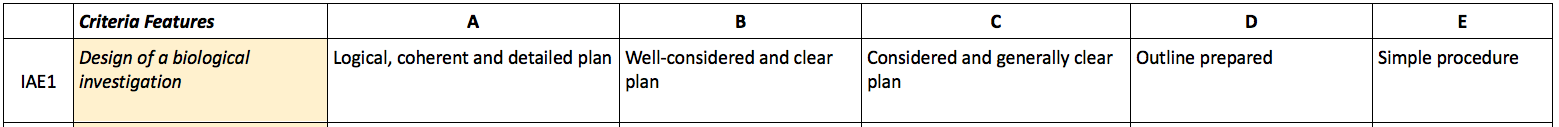 AimOutline the aim of your designed experiment (brief)Hypothesis/inquiry questionEvidence of you thinking about the questionQuestions about the question or hypothesis, etc.VariablesIndependent variableJustify your choice of variations for the independent variableDependent variableHow will you measure quantitatively?Will you be able to measure qualitative data? Why or why not?What measuring equipment will be best? Why?How will you best represent your data when collected?  Justify.Controlled variablesWhat factors will need to be controlled? Why?What factors will not be able to be controlled? Why?How might the above impact your data collection? Why?Materials requiredJustify choice of materials and equipment; dot point listEthics and SafetyOutline the key safety issues and how they are to be addressed while conducting this experimentOutline any ethical issues and how they will be appropriately addressed (if any)Method/Procedure to be followed (steps)Numbered set of detailed stepsConsider time needed as part of thisJustify key parts of your method – annotate in red, etc.Results What quantitative data will you collect and HOW?Put in a blank data table that you would use if you were to do it!How will you record it?What will you record?What units will be used?Review Checklist - Key things that are being looked for:Clear annotations that demonstrate your reasoning, your questions, your choices and justificationsIndication of your research questions and your findingsGood to use a table to considering different aspects of the question when you deconstruct.Be clear on your variables – and explain what they do in the investigation and how they may impact dataJustify decision you make when coming up with your ‘best’ method – why, etc.Justify materials and each method step clearlyHow you will measure results quantitatively and how you will record themDetail in method and materials.  I.e. “Sugar” = is not detailed.  State the type, brand, all volumes and measurements and units, etc.The ‘design’ part of this is really important to do well (so is the ‘deconstruct’)  